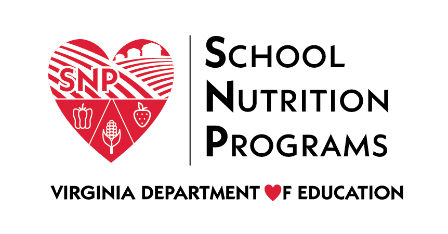 FEDERAL PROGRAM ADMINISTRATIVE REVIEW 
SCHOOL NUTRITION PROGRAM SUMMARYSection 207 of the Healthy Hunger Free Kids Act 2010, amended section 22 of the National School Lunch Act (42 U.S.C. 1769c) requires the Virginia Department of Education, Office of School Nutrition Programs (VDOE SNP), to report the final results of the administrative review to the public in an accessible, easily understood manner in accordance with guidelines promulgated by the Secretary. Local Educational Agency:  Salem City Public SchoolsReport Publication Date: February 9, 2022Administrative Review Dates: October 26-29, 2021Review Month and Year: September 2021Participating Programs: NSLP, SBP, SSOParticipates in Special Provisions? CEPFindings Identified during the Administrative Review:Table 1: Program Access and ReimbursementTable 2: Meal Patterns and Nutritional QualityTable 3: School Nutrition Environment and Civil RightsUSDA is an Equal Opportunity Provider, Employer and Lender.CategoryFindingsCertification and Benefit Issuance                                                                       Not applicable for school year 2021-2022Details: Verification FINDINGS IDENTIFIED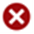 Details:Verification was not completed by the federally mandated deadline.Meal Counting and Claiming  NO FINDINGS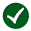 Details:N/ACategoryFindingsMeal Components and Quantities FINDINGS IDENTIFIEDDetails: Reimbursable meal signage was insufficient or missing.Production records did not meet regulatory requirements.Offer versus Serve FINDINGS IDENTIFIEDDetails:Offer versus serve was incorrectly implemented.Dietary Specifications and Nutrient Analysis  NO FINDINGSDetails:N/ACategoryFindingsFindingsFood SafetyFood Safety FINDINGS IDENTIFIEDDetails:Details:The SFA was in violation of the Buy American provisions.A food safety plan was not implemented at a school site.Local School Wellness PolicyLocal School Wellness Policy FINDINGS IDENTIFIEDDetails:Details:The local school wellness policy did not meet all regulatory requirements.Competitive FoodsCompetitive Foods  NO FINDINGSDetails:Details:N/ACivil RightsCivil Rights  NO FINDINGSDetails: Details: N/A